UNIVERSITY OF LETHBRIDGEFACULTY OF HEALTH SCIENCESHLSC 2450OL/HIST 2450OL – EVOLUTION OF HEALTH AND ILLNESS CARECourse Outline – Summer, 2021 INSTRUCTOR:		Erin Spinney, Phd, M.A., B.A (Hons). OFFICE HOURS:	By appointment.E-MAIL:			erin.spinney@uleth.caCLASS:			Online (Asynchronous) 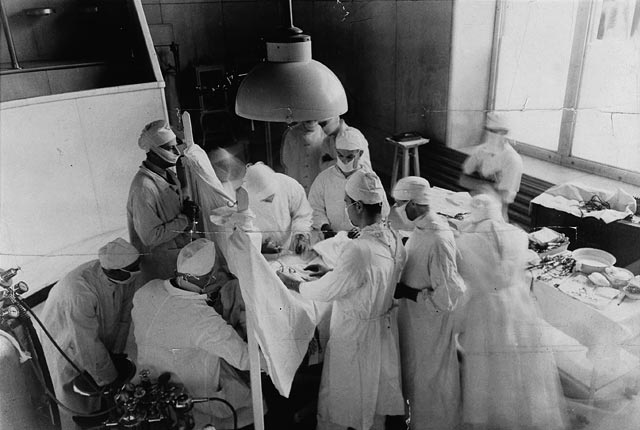 "Dr. Norman Bethune, Dr. Arthur Vineberg and Dr. P. Perron assisting Dr. Edward Archibald in an operation at the Royal Victoria Hospital."
Date: 1933
Place: Montréal, Quebec
Credit: National Film Board of Canada. Photothéque / Library and Archives Canada / PA-160591
http://central.bac-lac.gc.ca/.redirect?app=fonandcol&id=3192135&lang=engCOURSE DESCRIPTION:Welcome to HLSC 2450 OL/HIST 2450 OL – Evolution of Health and Illness Care! Over the next six weeks, we will explore the evolution of health and illness care in Canada over four centuries, with an emphasis on the twentieth century. We will explore the historical development of medicine, nursing, social work, pharmacy and public health as interrelated yet distinct spheres of practice. We will also look at how particular historical events and movements, such as the 1918-1919 influenza epidemic, the First and Second World War, and the modern hospital movement, helped to shape how Canadians perceive and provide illness and healthcare. Prerequisite(s): One course (3.0 credit hours) in History, Nursing, or Health SciencesCOURSE OBJECTIVES:This course is designed to meet a number of objectives. A. Students will develop a working knowledge of the main trends and events in the history of health and illness care in Canada. This will include learning about:the complex interaction between health, illness and social change;people’s understanding of health and illness;the impact of epidemics, colonization and war on the evolution of health and illness care in Canada;the emergence of the modern hospital;the evolution of the health professions;the changing role of the state in the provision of health services;the intersection of race, class, gender, religion and ethnicity with the politics of health care delivery.B. Students will strengthen their research, writing and analytical thinking skills which can be applied in multi-disciplinary work. Students in HLSC 2450/HIST 2450 will:
gain a clearer perspective on the nature of history;learn how to apply historical knowledge to critically analyze contemporary issues in health and health care;differentiate between primary and secondary sources in historical research;select appropriate sources for research in a particular topic and defend the choice of those materials;discuss, analyze and critique scholarly work;improve their ability to formulate arguments and express ideas in clear and concise ways.COURSE FORMAT: This is designed to be a completely online course, accessible through Moodle. You do not need to go onto the University of Lethbridge campus at any point in order to participate. You will need regular and reliable access to the internet. You should also have access to a university-quality library to do research for course assignments, but otherwise you can take this course from anywhere in the world. Required readings will be provided online within Moodle. This course is asynchronous with no set lecture time. However, course content is paced. Learning is an active process and you will get the most out of your learning experience if you participate in dialogue with other students. In online learning, the instructor assists students to critically engage with the material and topic and facilitates dialogue between students. This is a compressed course with a full semester’s worth of work in six weeks. Page counts for readings are included in the unit descriptions below to help you budget your time throughout the course. COMMUNICATION:The best way to communicate with me is by email (erin.spinney@uleth.ca). I will try to return emails within 24 hours. My office hours are by appointment using Zoom. If you have specific questions about general aspects of the course, chances are that others will have the same questions, so please post these questions on the “General Questions Forum” located on Moodle. If you are having difficulties with any of the assignments, please contact me before the assignment due date. If there is a valid reason why you cannot complete an assignment before it is due, I would be happy to discuss this with you before the assignment due date. ASSIGNMENTS:Please carefully read through the course activities and requirements described below. If you have any questions after reading the description, please post them in the General Questions Forum on Moodle, as it is likely that others will have the same question.Note: It is your responsibility for knowing the due dates and submitting assignments on time. Please refer to specific assignments for further information on due dates. If you wish to request an extension, it is your responsibility to contact the instructor prior to the assignment due date. Students must keep a copy of any work that is submittedDiscussion Forum Participation (40%)This course is divided into twelve units, with each unit corresponding to a specific topic. There are assigned readings for every unit. The readings for each unit are posted online as documents or hyperlinks within each unit. The class discussions for each unit are based on the assigned readings. For each unit, students are required to submit responses to discussion questions posted by the instructor in an online forum specific for each unit. Students are also expected to read and respond to the discussion question responses submitted by other students. Students should interact with other forum responses just as if they would talk to each other in a small classroom discussion. Each student is required to submit or “post” at least two forum responses for each unit. These forum posts must be substantive, not simply one-sentence responses. One of the forum discussion responses is to be roughly 250-400 words and is to directly engage a discussion question posted for the unit. Please note that the instructor will typically provide more than one discussion question for each unit and students can choose to respond to whichever question they wish. Sometimes students will be assigned different readings (instructions will be posted for each unit). You are expected to state the author’s argument concisely and also discuss how the article relates to the question posted by the instructor in a way that other students who may not have read the reading can understand. Students should be able to relate their assigned reading to the readings that other students have read. Students may also relate the readings to their own experience with the healthcare system or to contemporary articles/issues in healthcare. Please use parenthetical citations for forum posts.Since this is designed to be a discussion forum, the second required post per unit is a response to another person’s post. While there is not a specific word count required for these responses, these posts should be more than simply a one sentence response or simple agreement, but should critically engage both the posted discussion question, and the response. These interactions should ideally open up another way of thinking and advance a discussion or take it to a different direction, just as a new idea would if we were sitting around a table talking in person. This forum is intended to foster scholarly discourse and the respectful exchange of ideas. All communications and online interactions should be of constructive and collegial nature. This does not mean you cannot disagree with your peers, but please respond to postings with which you disagree in an objective, respectful manner. Do not make insulting remarks or attack another student.The goal is not merely to submit the required number of words; the goal is to answer the questions and engage in dialogue with one another. Forum responses will be graded for quality rather than quantity. I am looking for thoughtful engagement of the readings both in your response to the instructor’s questions as well as in your response to other students’ responses!Due dates: Due to the compressed nature of the summer semester, the discussion forums for two units will run simultaneously, with two units ending each Sunday night at 11:59pm. This schedule has been added to the calendar on Moodle and should make the due dates for the discussion forum for each unit clear.  You should try to post your response posts to the questions as early as you can in the so that you allow your peers an opportunity to respond to your post before the forum closes.  Grading: If students demonstrate that they have read the text and/or the relevant primary source material(s) and the instructor’s introductory comments, have answered the basic question, and are respectful of their peers, their post will be considered satisfactory (in terms of a letter grade, this would be the equivalent of a “C”). If they have worked harder and pushed the question beyond the basics, showing more effort and therefore more insight, and have clearly identified the author’s argument, their post will be considered good (equivalent of a “B”). For student responses that go even beyond this in terms of effort, insight, and consideration of the responses of other students, posts will be considered outstanding (equivalent of an “A”). These posts may also relate the readings to personal experiences with the health care system or contemporary issues in health care in Canada. Outstanding forum posts should also be free of grammatical or spelling errors and be expressed in a clear and succinct manner, with a logical flow of ideas, arguments and conclusions. If I have deemed a forum response not satisfactory (letter grade equivalent to a “D”) I will contact the student individually to let them know why and make suggestions on how to improve their responses in the future. Late posts will not receive a grade. This information has also been formatted into a rubric available on Moodle. Note: The content of all forums is private and not for public consumption. This information is private and not for public knowledge. 5 Quizzes (20%) 
Weekly quizzes will be made available prior to the start of each unit (except for the first unit) and will provide students with the opportunity to reflect on the content of the required readings and the instructor’s introductory comments for that unit. These quizzes can include multiple-choice questions, short answer questions and/or identification questions. Identification questions will ask students to describe the significance of a term (e.g. Florence Nightingale) and answer “who, what, where, why, when and significance” in relation to the term. Each quiz is open book. Quizzes are to be completed individually. A quiz will be posted for each unit. Students are only required to take 5 quizzes (each quiz is worth 4%). Students can choose which five of the eleven quizzes they wish to take. Students are not always assigned the same readings, so the quizzes will be general enough that all students will be able to answer the questions (or they will be based only on the common reading). For example, a short-answer question may ask: “What was the author’s argument in the assigned reading that you read for this unit?” Quizzes will vary in length depending on the type of question. For example, a student might be asked to answer 6 multiple choice questions one week and respond to 1 short-answer question another week. If a student takes more than 5 quizzes, your five highest marks will be counted. Like the discussion forum posts the quizzes must be complete by Sunday at 11:59pm when the quiz for the unit closes. This closing time has also been added to the calendar on Moodle.  Photograph Analysis (40%)This assignment, due on June 9, is a 5-page (body text not including title page or references), double-spaced, Times New Roman font, critical analysis of ONE of the twelve photographs that are attached to teach unit on the course page and why the instructor chose that photograph for the unit. You must choose one of the photographs attached to the units in Moodle. All of the photographs come from the Library and Archives Canada website and the information/link is provided below the photograph. Your paper should include a close reading of the photograph and your thoughts on why the instructor might have chosen it for that particular unit. Your paper much have an argumentative thesis statement in the first paragraph of your paper.  You might find this handout helpful in crafting and testing the strength of your thesis statement: https://writingcenter.unc.edu/tips-and-tools/thesis-statements/ Questions to consider while doing the close reading: What does the photograph tell us about health, professional roles, gender, race, perceptions of health/medicine? What do we know about the subject of the photograph or about the photographer (if known)?Why was the photograph framed in the way it was?  What does this framing say about what the photographer or subjects in the photo wanted the audience to see? Who was the intended audience for this photograph? Questions to consider when assessing why the particular image was chosen: Does the photograph represent the unit topic well? Does it misrepresent the unit topic? How does the limited digitization of historical photographs influence what is available? What are the problems with using the photograph as a visual representation of the unit topic?In addition, you should be critical of the instructor’s selection of the photograph. Your analysis should be informed by the course readings and material posted by the instructor. You should relate the photograph to the readings for that unit, but you may also draw on readings from other units. You are not required to draw on non-course readings, but you may do so if you wish. You may find that you can make a stronger argument by consulting other sources/readings. Different interpretations of the photographs are possible, so you must provide specific evidence to support your interpretation. You might find this handout helpful for adopting an argumentative essay structure: https://libguides.usask.ca/ld.php?content_id=33978869.Papers will be marked for grammar and style as well as argument and analysis. More information on this assignment and an assignment rubric are posted on Moodle. All assignments should be completed and/or submitted within Moodle.GRADING BREAKDOWN:GRADING BREAKDOWN: The grading system for this course is consistent with that established in the Faculty of Health Sciences, effective May 2002 (updated June 2018).SYSTEM REQUIREMENTS:This course uses the courseware Moodle (https://moodle.uleth.ca/). If you are having difficulty with Moodle, please check the page “Moodle Answers” at http://www.moodleanswers.com/. If you cannot find an answer, please call the Teaching Centre at 403-382-7146. You will be provided with links to videos and documents on the internet. If you are having difficulty with your internet access or with opening course files, please call the IT Solutions Centre at 403-329-2490.PLAGIARISM STATEMENT: The University of Lethbridge subscribes to Turnitin.com, a plagiarism detection service. Please be advised that student work submitted for credit in this course may be submitted to this system to verify its originality. Students must be able to submit both electronic and hard copy versions of their work upon request. ACCOMMODATIONS FOR STUDENTS WITH A DISABILITY:Reasonable accommodations are available for students who have a documented disability. If you have been diagnosed with a disability, there is no need to face the challenge of University without support. Please contact the Accommodated Learning Centre at 403-329-2766 to set up an appointment : https://www.uleth.ca/ross/accommodated-learning-centre/. After registering with the Accommodated Learning Centre, your instructor will be notified by a formal letter of any accommodations you require. In addition, students are responsible for requesting accommodations from the instructor at least *two weeks* in advance of the evaluation date. The instructor and student are jointly responsible for arranging the resources needed for the evaluation process.COPYRIGHT STATEMENT:All University of Lethbridge students, faculty and staff must comply with Canadian law and institutional license agreements pertaining to copyright. At the same time, keeping abreast of our copyright obligations and options is a complex task as copyright matters locally and globally are in flux and are likely to remain so for at least the near future.  The University’s Copyright website (www.uleth.ca/copyright) is a source of current copyright information that includes:answers to common copyright questions (see the FAQs), guidance on whether you need permission or a license to copy a particular work (see the Copyright Permissions Flow Chart), guidance on assessing whether fair dealing may apply to specific instances of copying you wish to undertake (see the Guidelines for Copying under Fair Dealing), anda permissions look-up tool to help you determine the kinds of copying and other uses permitted by the Library’s license agreements covering specific online journals and other online resources.You are encouraged to contact the University Copyright Advisor (copyright@uleth.ca) for assistance with any copyright questions or issues.COURSE SCHEDULE:COURSE READINGS:Unit 1: Framing Health and Illness: The Case for History (May 3-9)
Instructions: Please read all of the assigned readings for this week. After you have read the assigned readings, post a response to one of the instructor’s forum questions and a response to a peer. Please see the information above on the guidelines for and the grading of forum responses. Post your two posts (one to a question and one to a peer) by 11:59pm on May 9th. Please also introduce yourself to your classmates!Secondary SourcesKelm, M. (1998). Introduction. In M. Kelm, Colonizing bodies: Aboriginal health and healing in British Columbia, 1900-50 (xv-xxiii). Vancouver: UBC Press. (9 pages)Shaban, H. (2014, August). How racism creeps into medicine: The history of a medical instrument reveals the dubious science of racial difference. The Atlantic, Retrieved from https://www.theatlantic.com/health/archive/2014/08/how-racism-creeps-into-medicine/378618/ (2 pages)Smith, K. (2016, February). Recovery and reflection: The role of history in nursing education. Journal of Humanities Rehabilitation, Retrieved from https://scholarblogs.emory.edu/journalofhumanitiesinrehabilitation/files/2016/12/JHR_Fall_2016_Smith-2.pdf (6 pages)Roberts, D. (2015, November). The problem with race-based medicine. TEDMED, Retrieved fromhttps://www.ted.com/talks/dorothy_roberts_the_problem_with_race_based_medicine 
(14 minutes 30 seconds)Unit 2: Indigenous Health & Colonial Medicine (May 3-9)				 

Instructions: If your last name begins with A-J, read the primary sources and the chapter by Lux. If your last name begins with K-Z, read the primary sources and the article by Mosby. After you have read the assigned readings, post your discussion forum responses by 11:59 pm on May 9th. If you decide to take the quiz for this unit, please do so before 11:59 pm on May 9th.Primary Sources:Truth and Reconciliation Commission of Canada. (2015). Medical attention: ‘We never saw anybody.’ In The Survivors Speak: A Report of the Truth and Reconciliation Commission of Canada (177-182). http://www.trc.ca/websites/trcinstitution/File/2015/Findings/Survivors_Speak_2015_05_30_web_o.pdf (6 pages)Strongeagle, W. (1962). “Why I Became a Nurse,” The Indian News 6, no. 2, p. 4. (2 minutes)Secondary SourcesLux, M. (2017). “Indian Hospitals in Canada,” The Canadian Encyclopaedia, https://www.thecanadianencyclopedia.ca/en/article/indian-hospitals-in-canada. (5 minutes)Lux, M. (2016). Making Indian hospitals. In M. Lux, Separate beds: A history of Indian hospitals in Canada, 1920s-1980s (19-46) (27 pages)Mosby, I. (2013). Administering colonial science: Nutrition research and human biomedical experimentation in Aboriginal communities and residential schools, 1942-1952. Histoire sociale/Social History 46 (91), 145-172. (17 pages)Unit 3: From Cholera to Zika: Containing and Preventing Epidemics (May 10-16)	

Instructions: Everyone should explore the web exhibit “An Infectious Idea: Prevention of Communicable Diseases” (link provided in Moodle). If your last name starts with A-J, read the article by Ambrose and the article by Humphries. If your last name starts with K-Z, read the article by Ambrose and the article by MacDougall. After you have read the assigned readings, post your first forum responses by 11:59pm on May 16th. If you decide to take the quiz for this unit, please do so before 11:59pm on May 16th.
Primary Source: 
Explore the website: “An Infectious Idea: Prevention of Communicable Diseases” (5 minutes)Secondary Sources:Ambrose, L. (2005). Quarantine in Question: The 1913 Investigation at William Head, B.C. Canadian Bulletin of Medical History 22(1), 139-153. (14 pages)Humphries, M. O. (2013). Establishing the grand watch: Epidemics and public health, 1832-83. In M. O. Humphries, The Last Plague: Spanish Influenza and the Politics of Public Health in Canada (11-32). Toronto: University of Toronto, 2013. (20 pages)MacDougall, H. (2006). From Cholera to SARS: Communicable disease-control in Toronto, 1832-2003. In J. Duffin & A. Sweetman (Eds), SARS in context: Memory, history, policy (pp. 79-103). Montreal: McGill-Queen’s University Press. (24 pages)Unit 4: Care Providers and Caregiving to the End of the Nineteenth Century (May 10-16)Instructions: Everyone should read all of the assigned readings and the instructor’s introductory comments. After you have read the assigned readings post your discussion forum responses by 11:59pm on May 16. If you decide to take the quiz for this unit, please do so by 11:59pm on May 16th.Primary Sources
“A saving to taxpayers.” (1925). St. Joseph’s Hospital, 1875-1925, 2. (1 minute)
“24 miles with hemorrhage.” (1931).  Field at Home XII (2), 7. (1 minute)Secondary Sources:Burnett, K. (2009). The healing work of Aboriginal women in indigenous and newcomer communities. In J. Elliott, M. Stuart and C. Toman (Eds.), Place and Practice in Canadian Nursing (40-52). Vancouver: UBC Press. (12 pages)Violette, B. (2005). Healing the body and saving the soul: Nursing sisters and the first Catholic hospitals in Quebec (1639-1880). In C. Bates, D. Dodd, and N. Rousseau (Eds.), On All Frontiers: Four Centuries of Canadian Nursing (57-71). Ottawa: University of Ottawa Press. (14 pages)Unit 5: The Rise of Scientific Medicine & the Transformation of the Hospital (May 17-23)Instructions: Everyone must read the primary source. If your last name starts with A - J, you should read the Cortiula reading and the Young reading. If your last name starts with K - Z, read the Gagan reading. After you have read the assigned readings, post your discussion forum responses by 11:59pm on May 23rd. If you decide to take the quiz this unit, you should do so by 11:59pm on May 23rd. Primary Sources: Hospital for Sick Kids. (1909). Toronto. Link provided on Moodle.
Secondary Sources:
Cortiula, M. (1989). “Social Class and Health Care in a Community Institution: The Case of Hamilton City Hospital.” Canadian Bulletin of Medical History 6, 133-145. (12 pages)Gagan, D. (1989). “For patients of moderate means”: The transformation of Ontario’s public general hospitals, 1880-1950. Canadian Historical Review 70 (2), 151-179. (28 pages)Young, J. (1992). ‘A necessary nuisance’: Social class and parental visiting rights at Toronto’s Hospital for Sick Children, 1930-1970. 85-103. In D. Naylor (Ed.), Canadian Health Care and the State: A Century of Evolution (85-103). Montreal: McGill-Queen’s University Press. (18 pages)Unit 6: Medical Professionalization (May 17-23)					

Instructions: If your last name starts with A-J, watch the video, read the primary source, read the instructor’s introductory comments and read the chapters by Adams. If your last name starts with K-Z, read the primary source, read the instructor’s introductory comments and read the chapters by Malleck and De La Cour/Sheinin. After you have read the assigned readings, post your discussion forum responses by 11:59pm on May 23rd. If you decide to take the quiz for this unit, please do so before 11:59pm on May 23rd. Secondary Sources:Watch the video clip: Heritage Minute: Jenny Trout. Link provided on Moodle. (1 minute)Adams, T. L. (2012). The rise and fall of osteopathic medicine in Ontario, 1900-1930s. Histoire Sociale/Social History 45 (89), 51-79. (28 pages)De La Cour, L. and Sheinin, R. (1990). The Ontario Medical College for Women, 1883-1906. In M. G. Ainley (Ed.), Despite the Odds: Essays on Canadian Women and Science (112-120). Montreal: Vehicule Press. (8 pages)Malleck, D. (2004). Professionalism and the boundaries of control: Pharmacists, physicians and dangerous substances in Canada, 1840-1908. Medical History 48 (2), 175-98. (23 pages)Unit 7: Public Health: From Germ Theory to Social Theory (May 24-30)		 

Instructions: Everyone should watch the video, read the webpage, and read the articles by Gleason and Stuart. Post your discussion forum responses by 11:59pm on May 30th. If you decide to take the quiz for this unit, please do so before 11:59pm on May 30th.Primary Sources:
Public Health Nursing in Manitoba. (1921). University of Manitoba Archives & Special Collections. Retrieved from: https://www.youtube.com/watch?v=oIj9CFGETcw&feature=youtu.be (7 minutes 40 seconds) Note this is a silent film. Blanche, S. (1915). Medical inspection in rural schools. The Canadian Nurse 11(4), 193-4. Retrieved from https://archive.org/stream/thecanadiannurse11cnanuoft#page/n149/mode/2up Secondary Sources:

Gleason, M. (2002). Race, class, and health: School medical inspection and ‘healthy’ children in British Columbia, 1890 to 1930. Canadian Bulletin of Medical History 19, 95-112. (17 pages)Stuart, M. (1992). ‘Half a loaf is better than no bread’: Public health nurses and physicians in Ontario, 1920-1925. Nursing Research 41 (1), 21-27. (6 pages)Unit 8: Professional Nursing: Gender, Race, Class (May 24-30)Instructions: Everyone should read all of the assigned readings and the instructor’s introductory comments. Once you have done so post your discussion forum responses by 11:59pm on May 30th. If you decide to take the quiz for this unit, please do so before 11:59pm on May 30th.Primary Source:1. Listen to Frank Graham talk about his experiences as a male nursing student in Nova Scotia in the 1930s (link provided on Moodle).2. Listen to Donna Smith talk about her experience as one of the first Black nurses to apply to nursing schools in New Brunswick and Nova Scotia in the 1940s/1950s (link provided on Moodle).3. Halifax Infirmary School of Nursing Regulations, 1938. Retrieved from: http://forms.msvu.ca/library/tutorial/nhdp/HIN/HIN_17.htm  (1 page)Secondary Sources:Flynn, K. (1996). Beyond the glass wall: Black Canadian nurses, 1940-1970. Nursing History Review 17: 129-152. (23 pages)McPherson, K. (2003). The case of the kissing nurse': Femininity, sexuality, and Canadian nursing, 1900-1970. In K. McPherson, C. Morgan and N. M. Forestell (Eds.), Gendered Pasts: Historical Essays in Femininity and Masculinity (179-198). Toronto: University of Toronto Press. (16 pages)Unit 9: Medicine During (and After) Times of War (May 31-June 6)Instructions: If your last name starts with A-J, read the primary sources, watch the video and read the chapter by Heap. If your last name starts with K-Z, read the primary sources, watch the video and read the article by Humphries. Post your discussion forum responses by 11:59pm on June 6th. If you decide to take the quiz for this unit, please do so by 11:59pm on June 6th.Primary Source:MacInnes, M. (1917). Shell shock. The Canadian Nurse, 13(1), 720-722.Retrieved from https://archive.org/stream/thecanadiannurse13cnanuoft#page/n15/mode/2up/search/shell(3 pages)
Hoerner, S. (1915, June 4). [to Mollie]. Library and Archives Canada. Retrieved from: http://www.bac-lac.gc.ca/eng/discover/military-heritage/first-world-war/canada-nursing-sisters/Pages/item.aspx?PageID=173 (1 paragraph)Take a look at the website on the Canadian Army Medical Corps. Link provided in Moodle. (5 minutes)Secondary Sources:
Watch video: Heritage Video: Nursing Sisters (link provided on Moodle). (1 minute)Heap, R. (2000). ‘Salvaging war’s waste’: The University of Toronto and the ‘physical reconstruction’ of disabled soldiers during the First World War. In E. Montigny and L. Chambers (Eds.), Ontario Since Confederation: A Reader (214-234). Toronto: University of Toronto Press. (20 pages)Humphries, M. (2010). War’s long shadow: Masculinity, medicine, and the gendered politics of trauma, 1914– 1939. Canadian Historical Review 91 (3), 501-531. (30 pages)Unit 10: Women’s Health and the Medicalization of Childbirth (May 30-June 6)Instructions: Everyone should watch the video and read the assigned readings. Post your discussion forum responses by 11:59pm on June 6. If you decide to take the quiz for this unit, please do so before 11:59pm on June 6th.Secondary Sources:
Historica Canada, “Heritage Minutes: Midwife.” Available at: https://www.historicacanada.ca/content/heritage-minutes/midwife (1 minute)“The surprising factor behind a spike in C-sections.” Harvard Chan: This Week in Health (July 27, 2017). (21:29 minutes)Carson, G. and Levinson, W. (2017, June). “Too many medical procedures on women aren’t necessary.” New York Times. Retrieved from https://www.thestar.com/opinion/commentary/2017/06/25/too-many-medical-procedures-on-women-arent-necessary.html(1 page)Feldberg, G. (2003). On the cutting edge: science and obstetrical practice in a women’s hospital, 1945-1960. In G. Feldberg, M. Ladd-Taylor and K. McPherson (Eds.), Women, Health and Nation: Canada and the United States since 1945 (123-143). Montreal: McGill-Queen’s University Press. (20 pages)Werner, H. and Waito, J. (2008). ‘One of Our Own’: Ethnicity politics and the medicalization of childbirth in Manitoba. Manitoba History 58 (2), 2-10. (8 pages)Unit 11: The Problem of Access and the Birth of Medicare (June 7-13)Instructions: Everyone should read the instructor’s introductory comments, read the primary source by Middleton and the article by Houston/Massie. Post your discussion forum responses by 11:59pm on June 13th. If you decide to take the quiz for this unit, please do so before 11:59pm on June 13th.Primary Source:
Middleton, F. (1930, July). The municipal doctor scheme in Saskatchewan. Canadian Public Health Journal 21(7), 325-327. (3 pages)Secondary Sources:Houston, S. and M. Massie. (2009). Four precursors of Medicare in Saskatchewan. Canadian Bulletin of Medical History 26 (2), 379-393. (14 pages)Unit 12: Paying for Health Care in Canada (June 7-13)Instructions: Everyone should watch the video, read the primary source, and the chapter by Finkel. Post your discussion forum responses by 11:59pm on June 13th. If you decide to take the quiz for this unit, please do so before 11:59pm on June 13th.Primary Source:Watch this video: Close-Up: The Saskatchewan Doctors’ Strike, part one (1962, July). Canadian Broadcasting Corporation. Retrieved from: http://www.cbc.ca/player/play/1809474801/(31 minutes)Kelly, A.D. (1962, November). Viewpoint: The Saskatchewan situation: One man’s view. Canadian Medical Association Journal 87, 1113-1118. (6 pages)Secondary Sources:Finkel, A. (2006). The Medicare debate, 1945-80. In A. Finkel, Social Policy and Practice in Canada: A History (169-192). Waterloo: Wilfrid Laurier Press. (23 pages)Assignment Total ValueDueDiscussion Forum Participation40%Sundays 11:59 pm 5 Quizzes 20%Sundays 11:59 pm(students may choose which 5 out of 11 quizzes they wish to take)Photograph Analysis (max. 6 pages)40%June 9, 2021Total 100%LetterGPAPercentLetterGPAPercent     A+4.0095 - 100       C+2.3071 - 74.99     A4.0091 - 94.99       C2.0067 - 70.99     A-3.7087 - 90.99       C-1.7063 - 66.99     B+3.3083 - 86.99       D+1.3059 - 62.99     B3.0079 - 82.99       D1.0055 - 58.99     B-2.7075 - 78.99       F0.000 - 54.99UnitDatesTopic1May 3-9Framing Health and Illness: The Case for History2May 3-9
Indigenous Health & Colonial Medicine3May 10-16From Cholera to Zika: Containing and Preventing Epidemics4May 10-16Care Providers and Caregiving to the End of the Nineteenth Century5May 17-23The Rise of Scientific Medicine & the Transformation of the Hospital6May 17-23Medical Professionalization7May 24-30Public Health: From Germ Theory to Social Theory8May 24-30Professional Nursing: Gender, Race, Class9May 31-June 6Medicine During (and After) Times of War10May 31-June 6Women’s Health and the Medicalization of Childbirth11June 7-13The Problem of Access and the Birth of MedicarePhotograph analysis due June 912June 7-13Paying for Health Care in Canada